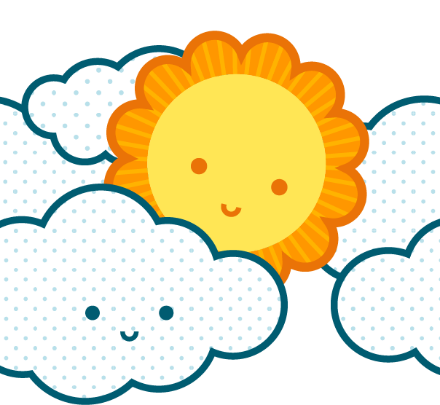 [自分の名前][番地]
[郵便番号、都道府県、市区町村][電話番号][電子メール アドレス]@twitter: [Twitter ハンドル][Web アドレス][自分の名前][番地]
[郵便番号、都道府県、市区町村][電話番号][電子メール アドレス]@twitter: [Twitter ハンドル][Web アドレス][自分の名前][番地]
[郵便番号、都道府県、市区町村][電話番号][電子メール アドレス]@twitter: [Twitter ハンドル][Web アドレス][自分の名前][番地]
[郵便番号、都道府県、市区町村][電話番号][電子メール アドレス]@twitter: [Twitter ハンドル][Web アドレス][自分の名前][番地]
[郵便番号、都道府県、市区町村][電話番号][電子メール アドレス]@twitter: [Twitter ハンドル][Web アドレス][自分の名前][番地]
[郵便番号、都道府県、市区町村][電話番号][電子メール アドレス]@twitter: [Twitter ハンドル][Web アドレス][自分の名前][番地]
[郵便番号、都道府県、市区町村][電話番号][電子メール アドレス]@twitter: [Twitter ハンドル][Web アドレス][自分の名前][番地]
[郵便番号、都道府県、市区町村][電話番号][電子メール アドレス]@twitter: [Twitter ハンドル][Web アドレス][自分の名前][番地]
[郵便番号、都道府県、市区町村][電話番号][電子メール アドレス]@twitter: [Twitter ハンドル][Web アドレス][自分の名前][番地]
[郵便番号、都道府県、市区町村][電話番号][電子メール アドレス]@twitter: [Twitter ハンドル][Web アドレス]